CORRECTIONObjet technique : le vélo B- Lire attentivement les documents 1 à 3  de la page 156 et répondre aux questions :     Docs 1 à 3. 1. Compléter le tableau suivant :2. Quel est le matériau le plus rigide utilisé dans la fabrication d’un cadre du vélo ?Le matériau le plus solide et le plus léger est celui utilisé de nos jours pour le vélo de route.Doc. 21. Mis à part le changement de matériau, quelle autre modification a connu le cadre du vélo ? Citer un avantage de cette évolution.Le cadre change également de forme : on passe d’une forme en croix à une forme triangulaire ou en losange. Cela permet d’avoir un cadre plus rigide, et donc moins cassant.2. Que peux-tu en déduire à propos de ces améliorations ? Qu’apportent-elles aux cyclistes ?Toutes ces améliorations ont permis d’améliorer les capacités du vélo : il est plus solide, plus rigide, et plus léger. Tout ceci apporte donc du confort au cycliste, qui peut avancer plus vite en faisant moins d’efforts. Collège des Dominicaines de notre Dame de la Délivrande – Araya-Classe : CM2                                                                  Mai 2020 – 3ème  semaineNom : ________________________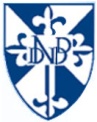 TitreDate d’inventionMatériau utilisé pour fabriquer le cadre du véloDoc.1la draisienne.1817du bois taillé.Doc.2la bicyclette.1880des tubes en acierDoc.3le vélo route.aujourd’huidu carbone.